								Miłków, dnia 30 grudnia 2016 r.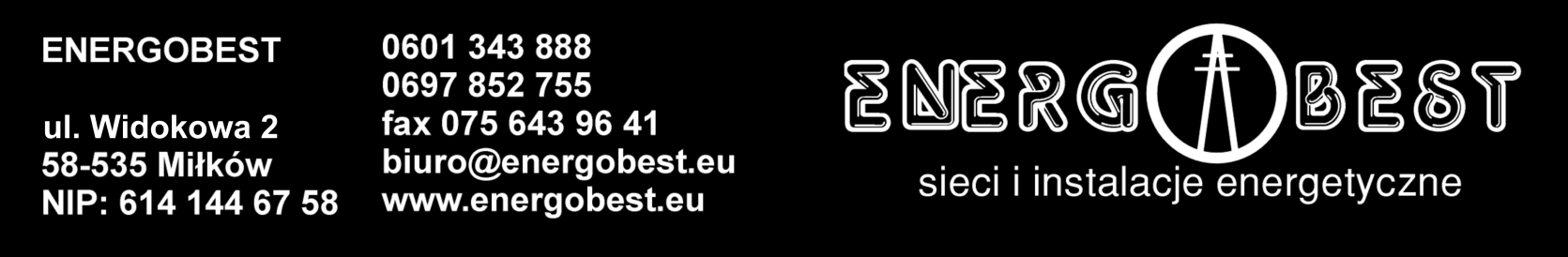 OŚWIADCZENIE	Oświadczam, że niniejszy projekt jest zgodny z aktualnie obowiązującymi przepisami prawa energetycznego, miejscowym planem zagospodarowania przestrzennego oraz zasadami wiedzy technicznej.  										 ........................................						  	projektant                                                                                            